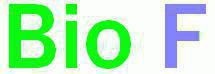 XI'AN BIOF BIO-TECHNOLOGY CO.,LTDRoom 1601, Tower 1, Building 25, Gaoke Garden, Gaoxin 5th Rd,High-tech Zone Xi’an, China Tel:+86-29-88447187 E-mail:Louis@xabiof.comCERTIFICATE OF ANALYSIS(PAPRIKA OLEORESIN)                                          BATCH NO.:20190905ITEMSPECIFICATIONRESULTSQUALIFICATIONPhysicalPhysicalPhysicalPhysicalColorRedRedQualifiedAppearanceDark Red ViscousLiquidDark Red ViscousLiquidQualifiedSmellAromaticCharacteristicPaprika SmellQualifiedChemicalChemicalChemicalChemicalColor ValueMin. 100,000 CU100,100CUQualifiedPungencyMax. 500 SHU78 SHUQualifiedPb<2 PPMNegativeQualifiedAs<3 PPMNegativeQualifiedHexane Residual<5 PPMNegativeQualifiedTotal Residual<20 PPMNegativeQualifiedMicrobiologicalMicrobiologicalMicrobiologicalMicrobiologicalTotal Plate Count<1,000 cfu/g70 cfu/gQualifiedMoulds & Yeast<100 cfu/g20 cfu/gQualifiedE. ColiAbsent/gAbsentQualified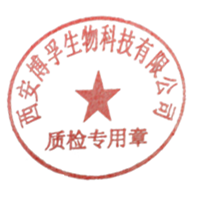 ColiformBelow 3MPN/gBelow 3MPN/gQualifiedBacillus CereusAbsent25/gAbsent25/gQualifiedSalmonellaNon-detectable	in25gNon-detectable in25gQualified